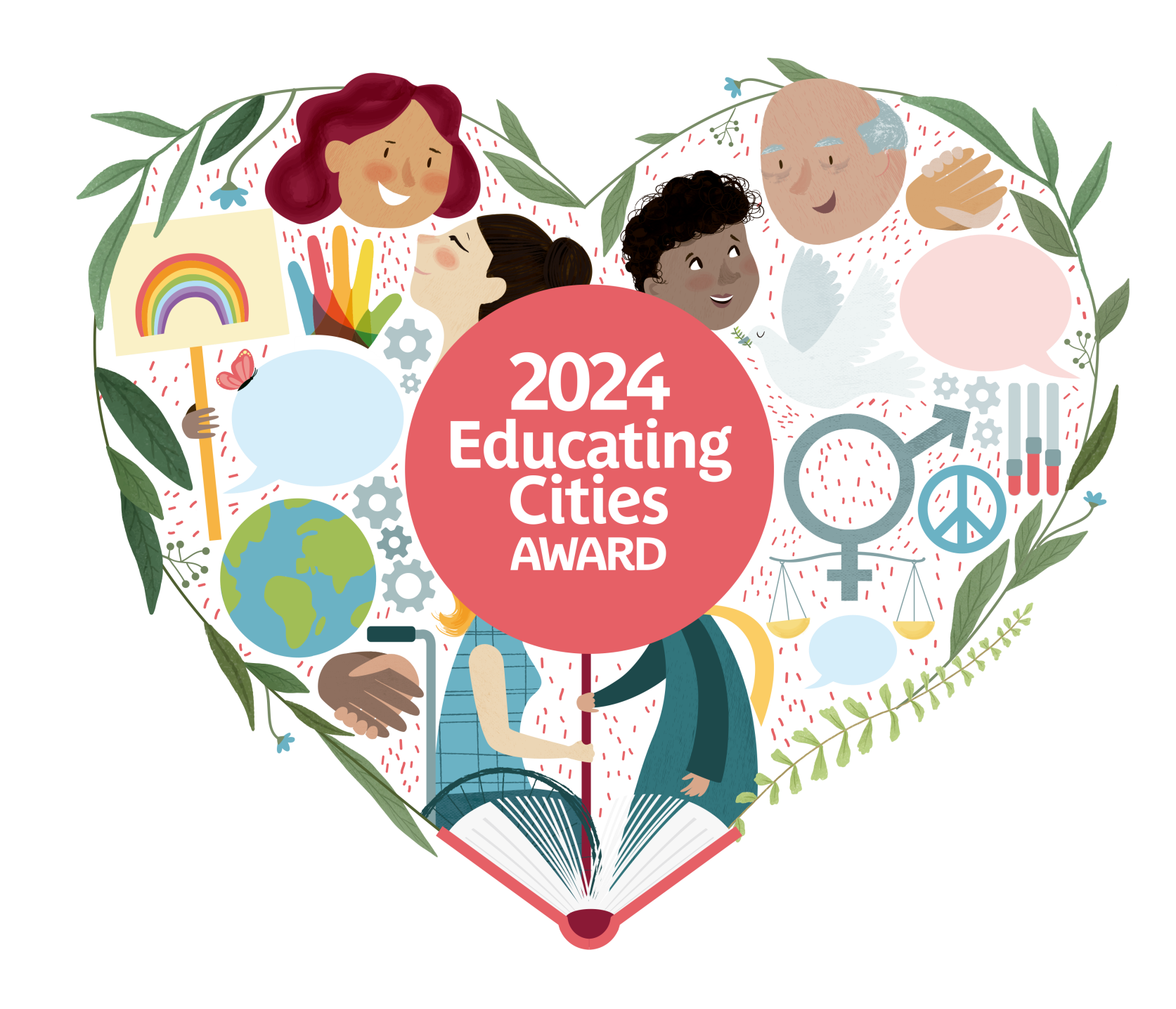 GOOD PRACTICES IN VALUES-BASED EDUCATIONTERMS AND CONDITIONS OF PARTICIPATION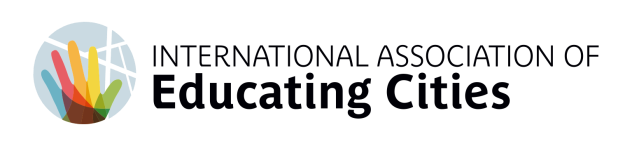 Your personal data will be used to manage your participation at the Educating Cities Award. By sending this form you authorise the IAEC to publish the project and the personal data that appears in the form at the IAEC Bank of Experiences.You may exercise your individual data protections rights (access, correction, erasure, restriction, objection and portability) by sending an email to bidce@bcn.cat  in accordance with current Data Protection RegulationTitle of experience in original language Title in EnglishCityCountryStart yearEnd year Target age groups of the experience:Target age groups of the experience:Target age groups of the experience:Target age groups of the experience:Target age groups of the experience:Target age groups of the experience:☐0-3 ☐13-18 ☐41-65 ☐4-6 ☐19-25 ☐+ 65 ☐7-12 ☐26-40 ☐AllWhich cornerstone of the theme ‘Values-Based Education” does it encompass? (choose one only):Which cornerstone of the theme ‘Values-Based Education” does it encompass? (choose one only):☐CORNERSTONE 1. Promotion of institutional values.☐CORNERSTONE 2. Culture of peace☐CORNERSTONE 3.  Co-creation and participation in community valuesAdaptation of the initiative to the theme of the Award and selected cornerstoneMaximum length: 1,000 characters, including spacesJustification (situation that triggered this experience)  Maximum length: 1,000 characters, including spacesSummary (brief explanation of the key ideas) Maximum length: 1,000 characters, including spacesEducating aspect (explain the educating intention of the experience)  Maximum length: 1,000 characters, including spacesIs this experience inspired by another? In what sense is this experience innovative? Maximum length: 1,000 characters, including spacesGoals (specific) Maximum length: 500 characters, including spacesMethodology (describe the phases, specific actions and the current status of the experience) Maximum length: 3,000 characters, including spacesDepartments and entities involved in its development (list the functions)Maximum length: 2,000 characters, including spacesContext (brief description of the city: number of inhabitants, population by age groups, main economic sectors, etc. Description of the area(s) where it is applied and the target population). Maximum length: 2,000 characters, including spacesEvaluation (evaluation carried out and results obtained, reflecting the changes undertaken in relation to the initial situation)  Maximum length: 1,500 characters, including spacesStrengths and weaknesses (indicate how you expect to overcome the latter)Maximum length: 1,500 characters, including spacesSustainability and future proposals (feasibility of continuing the project in the future)Maximum length: 2,000 characters, including spacesWebsite of the experienceComplementary documents attachedComplementary documents attached☐Video☐Dossier☐Publications☐Photographs☐Others:CONTACT DETAILSONE person only.The contact person should be able to provide the required information.CONTACT DETAILSONE person only.The contact person should be able to provide the required information.CONTACT DETAILSONE person only.The contact person should be able to provide the required information.CONTACT DETAILSONE person only.The contact person should be able to provide the required information.CONTACT DETAILSONE person only.The contact person should be able to provide the required information.☐Mr☐MsNameSurnameORGANISATION OR INSTITUTIONORGANISATION OR INSTITUTIONORGANISATION OR INSTITUTIONORGANISATION OR INSTITUTIONName in original languageTranslation into EnglishDEPARTMENT OR AREADEPARTMENT OR AREADEPARTMENT OR AREADEPARTMENT OR AREAName in original languageTranslation into EnglishPOSITION OR RESPONSIBILITYPOSITION OR RESPONSIBILITYName in original languageTranslation into EnglishPostal addressPostcodeCityCountryTelephone number (Please specify country and city code)E-mailTHE PRESENTATION OF APPLICATIONS AND PARTICIPATION IN THE AWARD IMPLIES THE FULL ACCEPTANCE OF THE TERMS AND CONDITIONS, AS WELL AS ANY RIGHTS AND OBLIGATIONS WHICH MAY ARISETHE PRESENTATION OF APPLICATIONS AND PARTICIPATION IN THE AWARD IMPLIES THE FULL ACCEPTANCE OF THE TERMS AND CONDITIONS, AS WELL AS ANY RIGHTS AND OBLIGATIONS WHICH MAY ARISE